Ministry of Higher Education and Scientific ResearchHamma Lakhdar University of El-OuedFaculty Of Arts and LanguagesDepartment Of English Language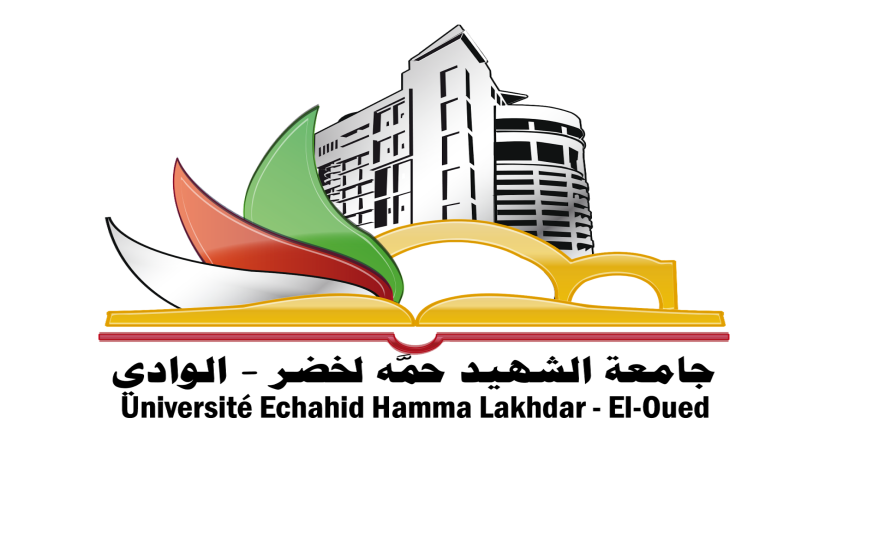 Academic Year:2020/2021Course Contents: Varieties of English: Definitions and differences. Scientific English : Definition, Features and Importance Spoken English ( The language of conversation): Definition, Features and ImportanceLegal English : Definition, Features and ImportanceLiterary English: Definition, Features and ImportanceNon-literary English: Definition, Features and ImportanceEnglish for Engineering: Definition, Features and ImportanceEnglish for Medical Purposes: Definition, Features and ImportanceThe language of the Press :Popular Newspapers: Definition, Features and ImportanceQuality Newspapers: Definition, Features and ImportanceEnglish for Business : Definition, Features and ImportanceEnglish for Advertising Definition, Features and ImportanceBasic Material: (main resources used by teacher: books, handouts, websites, etc.)Brian Paltridge and Sue Starfield. (2013). The Handbook of English for Specific Purposes .( First Edition) UK: Wiley BlackwellDudley, E. and St Johns (1998). Developments in ESP a Multi-Disciplinary Approach. Cambridge University Press.Hutchison, T. & Waters, A. (1987). English for Specific Purposes: a learner-centred approach. England: Cambridge University Press.Further Readings: (extra resources) Gatehouse, K. (2001) Key Issues in English for Specific Purposes (ESP): Curriculum Development. khoey [at] khae-service.com < http://www.khae-service.com>.Helen_Basturkmen. (2010) Developing Courses in ESP. (First Edition) UK: Palgrave Macmillon.Helen_Basturkmen (2006). Ideasand Options inEnglishfor Specific Purposes. UK: Lawrence Publishers. Johns, A. M. (1991). “English for specific purposes (ESP): Its history and contributions”.Johns A.M and Dudley, E. (1991) “English for Specific Purposes: International in Scope Specific in Purpose”. TESOL Quarterly Vol. 25. n° 2Kennedy, C.H. and Bolitho, R. (1984) English for Specific Purposes. London: Mc Millanpress Ltd.DR ChamsEddine LAMRI. (2016) AN INTRODUCTION TOENGLISH FOR SPECIFIC PURPOSES (ESP) AbouBekrBelkaid University Tlemcen.Strevens, P. (1977) New Orientations in the Teaching of English.Oxford: Oxford University Press